uHoo Short Cut Sheet Tips and Tricks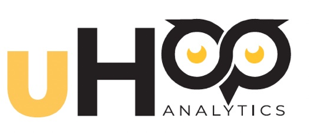 I want to…Reset a filter/slicer. Hover your cursor over the filter/slicer you want to reset and click the eraser icon that appears.
Reset all the data in the dashboard. Click the arrow button at the top right of the dashboard.
Keep some of the data static as I manipulate other data. Select the data in the slicers at the top first and then in individual widgets in sequence to make sure the data is correctly displayed. 
Bookmark a page with filters I reference often. Click the bookmark icon at the top right of the dashboard and select the Add a personal bookmark option from the dropdown menu.
Compare more than one semester, student, assignment, quiz and/or class. Click the applicable dropdown menu (slicer) at the top of the dashboard and hold the ctrl key (PCs) or the command key (Macs) and make multiple selections.
DrillThru/DrillDown in a visualization to see additional information. Right-click inside the widget and select the option from the dropdown menu. Note: This function is currently only available on the Assignment Score, Assignment Alerts, or Quiz Alerts.
Highlight a visualization (widget) to see it better. From the tabs at the top of the visualization (widget), click the ellipses and choose focus or spotlight option from the dropdown menu.
Export data out of uHoo and into my own documents. There are several options for export:From the tabs at the top of the visualization (widget), choose copy.Choose copy from the ellipses (…) tab at the top of the widget.Right-click on the widget and choose copy from the menu that appears.Right-click on the ellipses (…) and select export.Contact a student. Click the email icon that appears in the alert tables Clicking this button will open your KSU email and send to student’s KSU email, NOT the email function within D2L. 
See the breakdown of how an individual student performed on a quiz. Click the student’s name in the Incorrect Answers by Student widget to see what that student missed in the %Correct by Forced Response Question widget and in the Answers to Partial Credit Questions widget in the Quiz Analysis dashboard.